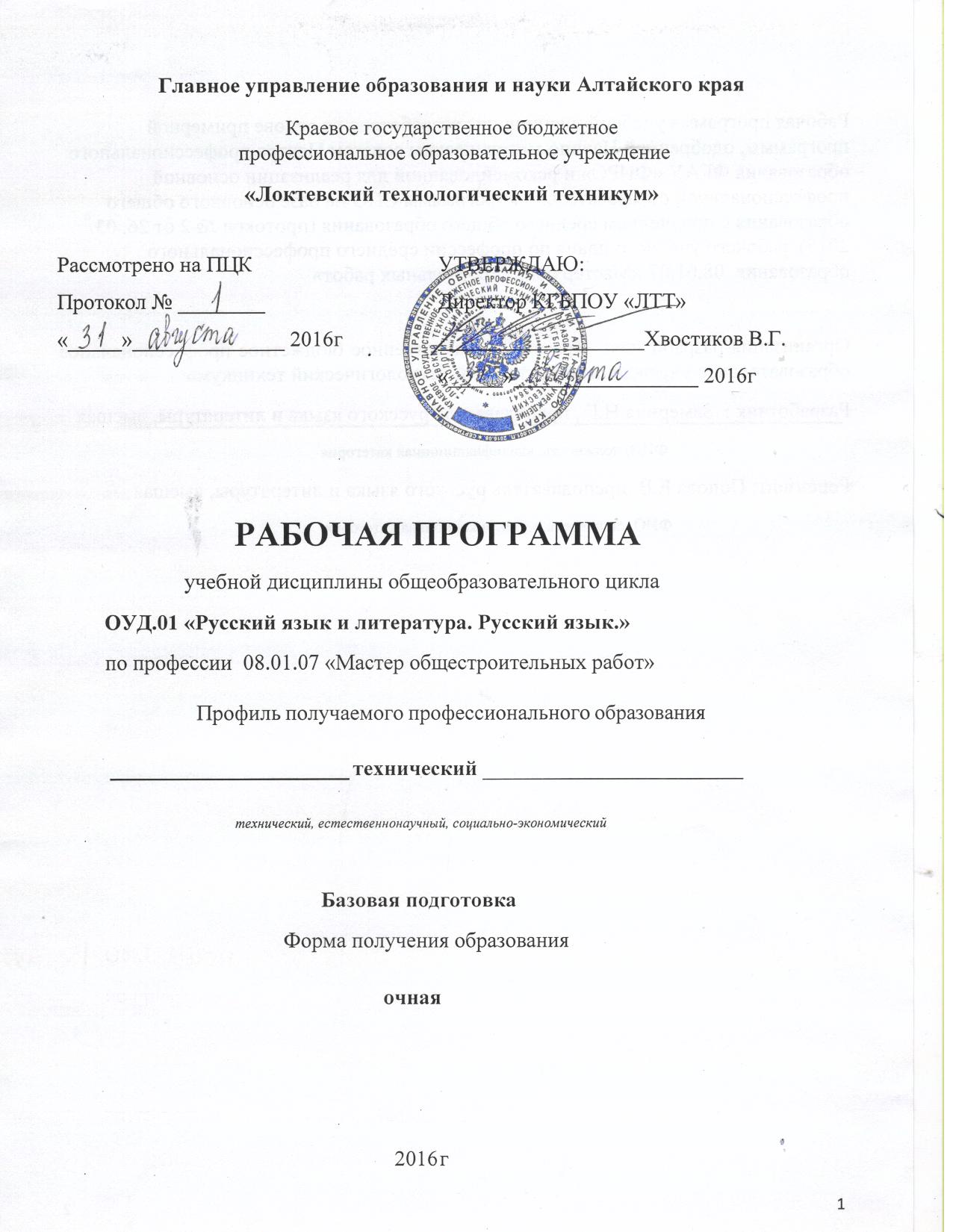 Рабочая программа учебной дисциплины разработана на основе примерной программы, одобренной Научно-методическим советом Центра профессионального образования ФГАУ «ФИРО» и рекомендованной для реализации основной профессиональной образовательной программы СПО на базе основного общего образования с получением среднего общего образования (протокол № 2 от 26. 03. 2015), рабочего учебного плана по профессии среднего профессионального образования  08.01.07 «Мастер общестроительных работ» Организация-разработчик:  Краевое государственное бюджетное профессиональное образовательное учреждение «Локтевский технологический техникум»Разработчик :  Замерина Н.Г., преподаватель, высшая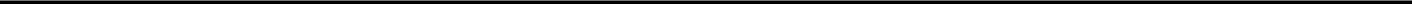 ФИО, должность, квалификационная категорияПОЯСНИТЕЛЬНАЯ ЗАПИСКАПрограмма общеобразовательной учебной дисциплины «Русский язык и литература. Русский язык» предназначена для изучения русского языка в профессиональных образовательных организациях, реализующих образовательную программу среднего общего образования в пределах освоения основной образовательной программы СПО (ОПОП СПО) на базе основного общего образования при подготовке квалифицированных рабочих, служащих, специалистов среднего звена.Программа разработана на основе требований ФГОС среднего общего образования, предъявляемых к структуре, содержанию и результатам освоения учебной дисциплины «Русский язык и литература. Русский язык», и в соответствии с Рекомендациями по организации получения среднего общего образования в пределах освоения образовательных программ среднего профессионального образования на базе основного общего образования с учетом требований федеральных государственных образовательных стандартов и получаемой профессии или специальности среднего профессионального образования (письмо Департамента государственной политики в сфере подготовки рабочих кадров и ДПО Минобрнауки России от 17.03.2015 № 06-259).Содержание программы «Русский язык и литература. Русский язык» направлена на достижение следующих целей:• совершенствование общеучебных умений и навыков обучаемых: языковых,речемыслительных, орфографических, пунктуационных, стилистических;• формирование функциональной грамотности и всех видов компетенций (языковой, лингвистической (языковедческой), коммуникативной, культуроведческой);• совершенствование умений обучающихся осмысливать закономерности языка, правильно, стилистически верно использовать языковые единицы в устной и письменной речи в разных речевых ситуациях;• дальнейшее развитие и совершенствование способности и готовности к речевому взаимодействию и социальной адаптации; готовности к трудовой деятельности, осознанному выбору профессии; навыков самоорганизации и саморазвития; информационных умений и навыков.Основными методами организации и проведения учебных занятий являются такие как: развитие мышления через чтение/письмо, метод дискуссий, самостоятельная работа, а основной формой является групповая. При организации контроля используются такие его формы, как сочинения обучающихся, зачеты, диктанты, изложения, устные ответы, доклады, рефераты, исследовательские работы, конкурсы сочинений, викторины и т.д.Русский язык как средство познания действительности обеспечивает развитие интеллектуальных и творческих способностей обучающихся, развивает их абстрактное мышление, память и воображение, формирует навыки самостоятельной учебной деятельности, самообразования и самореализации личности.Содержание учебной дисциплины «Русский язык и литература. Русский язык» в профессиональных образовательных организациях, реализующих образовательную программу среднего общего образования в пределах освоения ОПОП СПО на базе основного общего образования, обусловлено общей нацеленностью образовательного процесса на достижение личностных, метапредметных и предметных результатов обучения, что возможно на основе компетентностного подхода, который обеспечивает формирование и развитие коммуникативной, языковой и лингвистической(языковедческой) и культуроведческой компетенций.В реальном образовательном процессе формирование указанных компетенций происходит при изучении каждой темы, поскольку все виды компетенций взаимосвязаны.Коммуникативная компетенция формируется в процессе работы по овладению обучающимися всеми видами речевой деятельности (слушанием, чтением, говорением, письмом) и основами культуры устной и письменной речи в процессе работы над особенностями употребления единиц языка в речи в соответствии с их коммуникативной целесообразностью. Это умения осознанно отбирать языковые средства для осуществления общения в соответствии с речевой ситуацией; адекватно понимать устную и письменную речь и воспроизводить ее содержание в необходимом объеме,создавать собственные связные высказывания разной жанрово-стилистической и типологической принадлежности.Формирование языковой и лингвистической (языковедческой) компетенций проходит в процессе систематизации знаний о языке как знаковой системе иобщественном явлении, его устройстве, развитии и функционировании; овладенияосновными нормами русского литературного языка; совершенствования умения пользоваться различными лингвистическими словарями; обогащения словарного запаса и грамматического строя речи учащихся.Формирование культуроведческой компетенции нацелено на осознание языка как формы выражения национальной культуры, взаимосвязь языка и истории народа, национально-культурной специфики русского языка, владение нормами русского речевого этикета, культуры межнационального общения.Изучение русского языка в профессиональных образовательных организациях, реализующих образовательную программу среднего общего образования в пределах освоения ОПОП СПО на базе основного общего образования, имеет свои особенности в зависимости от профиля профессионального образования. Это выражается через содержание обучения, количество часов, выделяемых на изучение отдельных тем программы, глубину их освоения студентами, через объем и характер практических занятий, виды внеаудиторной самостоятельной работы студентов.Русский язык представлен в программе перечнем не только тех дидактических единиц, которые отражают устройство языка, но и тех, которые обеспечивают речевую деятельность. Содержание учебной дисциплины ориентировано на синтез языкового, речемыслительного и духовного развития студентов, включает перечень лингвистических понятий, обозначающих языковые и речевые явления, указывает на особенности функционирования этих явлений и называет основные виды учебной деятельности, которые отрабатываются в процессе изучения данных понятий. Таким образом, создаются условия для успешной реализации деятельностного подхода к изучению русского языка.Использование электронных образовательных ресурсов позволяет разнообразить деятельность обучающихся, активизировать их внимание, повышает творческий потенциал личности, мотивацию к успешному усвоению учебного материала, воспитывает интерес к занятиям при изучении русского языка.Настоящая программа рассчитана на171час, из них аудиторная (обязательная) нагрузка обучающихся — 114часов; внеаудиторная самостоятельная работа студентов — 57часов;Итоговая аттестация проводится по русскому языку в виде изложения с творческим заданием. Тексты изложений составляются администрацией учебного заведения и утверждаются директором образовательного учреждения.В целях выполнения основных задач, стоящих перед преподавателем литературы, предпочтение должно отдаваться развивающему типу обучения, где ведущую роль играют методы, направленные на активацию деятельности обучающихся. Развитию творческого потенциала будет способствовать участие в конкурсах сочинений, научно – практических конференциях, проводимых в рамках Комитета администрации Алтайского края по образованию.СОДЕРЖАНИЕ                                                                                                                                            Стр.Паспорт программы учебной дисциплины                                              9Структура и содержание учебной дисциплины                                      17                                                         Условия реализации учебной дисциплины                                              33  Контроль и оценка результатов освоения учебной дисциплины          36Паспорт программы учебной дисциплиныОбласть применения программыУчебная дисциплина «Русский язык и литература. Русский язык» является частью учебного предмета «Русский язык и литература» обязательной предметной области «Филология» ФГОС среднего общего образования.В профессиональных образовательных организациях, реализующих образовательную программу среднего общего образования в пределах освоения ОПОП СПО на базе основного общего образования, учебная дисциплина «Русский язык и литература. Русский язык» изучается в общеобразовательном цикле учебного плана ОПОП СПО на базе основного общего образования с получением среднего общего образования (ППКРС).В учебных планах ППКРС учебная дисциплина «Русский язык и литература. Русский язык» входит в состав общих общеобразовательных учебных дисциплин, формируемых из обязательных предметных областей ФГОС среднего общего образования, для профессий СПО соответствующего профиля профессионального образования.Место учебной дисциплины в структуре основной профессиональной образовательной программы: дисциплина входит в общеобразовательный цикл и является базовой (профильной) дисциплинойЦели и задачи учебной дисциплины – требования к результатам освоения учебной дисциплины:Освоение содержания учебной дисциплины «Русский язык и литература. Русский язык» обеспечивает достижение студентами следующих результатов:   • личностных:−− воспитание уважения к русскому (родному) языку, который сохраняет и отражает культурные и нравственные ценности, накопленные народом на протяжении веков, осознание связи языка и истории, культуры русского и других народов;−− понимание роли родного языка как основы успешной социализации личности;−− осознание эстетической ценности, потребности сохранить чистоту русского языка как явления национальной культуры;−− формирование мировоззрения, соответствующего современному уровню развития науки и общественной практики, основанного на диалоге культур, а также различных форм общественного сознания, осознание своего места в поликультурном мире;−− способность к речевому самоконтролю; оцениванию устных и письменных высказываний с точки зрения языкового оформления, эффективности достижения поставленных коммуникативных задач;−− готовность и способность к самостоятельной, творческой и ответственной деятельности;−− способность к самооценке на основе наблюдения за собственной речью, потребность речевого самосовершенствования;   • метапредметных:−− владение всеми видами речевой деятельности: аудированием, чтением (пониманием), говорением, письмом;−− владение языковыми средствами — умение ясно, логично и точно излагать свою точку зрения, использовать адекватные языковые средства; использование приобретенных знаний и умений для анализа языковых явлений на межпредметном уровне;−− применение навыков сотрудничества со сверстниками, детьми младшего возраста, взрослыми в процессе речевого общения, образовательной, общественно полезной, учебно-исследовательской, проектной и других видах деятельности;−− овладение нормами речевого поведения в различных ситуациях межличностного и межкультурного общения;−− готовность и способность к самостоятельной информационно-познавательной деятельности, включая умение ориентироваться в различных источниках информации, критически оценивать и интерпретировать информацию, получаемую из различных источников;−− умение извлекать необходимую информацию из различных источников: учебно-научных текстов, справочной литературы, средств массовой информации, информационных и коммуникационных технологий для решения когнитивных, коммуникативных и организационных задач в процессе изучения русского языка;   • предметных:−− сформированность понятий о нормах русского литературного языка и применение знаний о них в речевой практике;−− сформированность умений создавать устные и письменные монологические и диалогические высказывания различных типов и жанров в учебно-научной (на материале изучаемых учебных дисциплин), социально-культурной и деловой сферах общения;−− владение навыками самоанализа и самооценки на основе наблюдений за собственной речью;−− владение умением анализировать текст с точки зрения наличия в нем явной и скрытой, основной и второстепенной информации;−− владение умением представлять тексты в виде тезисов, конспектов, аннотаций, рефератов, сочинений различных жанров;−− сформированность представлений об изобразительно-выразительных возможностях русского языка;−− сформированность умений учитывать исторический, историко-культурный контекст и контекст творчества писателя в процессе анализа текста;−− способность выявлять в художественных текстах образы, темы и проблемы и выражать свое отношение к теме, проблеме текста в развернутых аргументированных устных и письменных высказываниях;−− владение навыками анализа текста с учетом их стилистической и жанровородовой специфики; осознание художественной картины жизни, созданной в литературном произведении, в единстве эмоционального личностного восприятия и интеллектуального понимания;−− сформированность представлений о системе стилей языка художественной литературы.__   1.4. Основные виды деятельности и компетенции, формируемые в         результате освоения учебной дисциплины:Программа учебной дисциплины способствует формированию следующих видов деятельности обучающегося:1.5. Рекомендуемое количество часов на освоение программы учебной дисциплины:максимальной учебной нагрузки обучающегося – 171 час, в том числе:обязательной аудиторной учебной нагрузки обучающегося - 114 часов;          самостоятельной работы обучающегося – 57 часов.Структура и содержание учебной дисциплиныОбъем учебной дисциплины и виды учебной работы2.2.  Тематический план и содержание учебной дисциплины «Русский язык и литература. Русский язык»  Для характеристики уровня освоения учебного материала используются следующие обозначения:– ознакомительный (узнавание ранее изученных объектов, свойств);– репродуктивный (выполнение деятельности по образцу, инструкции или под руководством)    3.– продуктивный (планирование и самостоятельное выполнение деятельности, решение проблемных задач3. Условия реализации учебной дисциплины3.1. Требования к минимальному материально-техническому обеспечению Реализация программы дисциплины требует наличия учебного кабинета «Русский язык».Оборудование учебного кабинета:                                                                                          - посадочные места по количеству обучающихся;                                                                                    - рабочее место преподавателя;                                                                                                 Технические средства обучения:  компьютер с выходом в сеть Интернет;- видеопроектор;- презентации;- электронные пособия.Информационное обеспечение обученияПеречень рекомендуемых учебных изданий, Интернет-ресурсов, дополнительной литературыОсновная литература: Антонова Е. С., Воителева Т. М. Русский язык: пособие для подготовки к ЕГЭ: учеб. пособие сред. проф. образования. — М., 2014.Антонова Е. С., Воителева Т. М. Русский язык: учебник для учреждений сред. проф. образования. — М., 2014.Воителева Т. М. Русский язык и литература. Русский язык (базовый уровень): учебник для 10 класса общеобразовательной школы. — М., 2014.Воителева Т. М. Русский язык и литература. Русский язык (базовый уровень): учебник для 11 класса общеобразовательной школы. — М., 2014.Воителева Т. М. Русский язык: сб. упражнений: учеб. пособие сред. проф. образования. —М., 2014.Для преподавателей:Федеральный закон от 29.12.2012 № 273-ФЗ «Об образовании в Российской Федерации» (в ред. федеральных законов от 07.05.2013 № 99-ФЗ, от 07.06.2013 № 120-ФЗ, от 02.07.2013 № 170-ФЗ, от 23.07.2013 № 203-ФЗ, от 25.11.2013 № 317-ФЗ, от 03.02.2014 № 11-ФЗ, от 03.02.2014 № 15-ФЗ, от 05.05.2014 № 84-ФЗ, от 27.05.2014 № 135-ФЗ, от 04.06.2014 № 148-ФЗ, с изменениями, внесенными Федеральным законом от 04.06.2014 № 145-ФЗ).Приказ Минобрнауки России от 17.05.2012 № 413 «Об утверждении федерального государ-ственного образовательного стандарта среднего (полного) общего образования» (зарегистриро¬ван в Минюсте РФ 07.06.2012 № 24480).Приказ Минобрнауки России от 29.12.2014 № 1645 «О внесении изменений в Приказ Министерства образования и науки Российской Федерации от 17 мая 2012 г. № 413 “Об утверждении федерального государственного образовательного стандарта среднего (полного) общего образования”».Письмо Департамента государственной политики в сфере подготовки рабочих кадров и ДПО Минобрнауки России от 17.03.2015 № 06-259 «Рекомендации по организации получе¬ния среднего общего образования в пределах освоения образовательных программ среднего профессионального образования на базе основного общего образования с учетом требований федеральных государственных образовательных стандартов и получаемой профессии или специальности среднего профессионального образования».Воителева Т.М. Русский язык: методические рекомендации: метод. пособие для учреж¬дений сред. проф. образования. — М., 2014.Горшков А.И. Русская словесность. От слова к словесности. 10—11 классы: учебник для общеобразовательных учреждений. — М., 2010.Львова С.И. Таблицы по русскому языку. — М., 2010.Пахнова Т.М. Готовимся к устному и письменному экзамену по русскому языку. — М., 2011.Словари:Горбачевич К.С. Словарь трудностей современного русского языка. — СПб., 2003. Граудина Л.К., Ицкович В.А, Катлинская Л.П. Грамматическая правильность русской речи. Стилистический словарь вариантов. — 2-е изд., испр. и доп. — М., 2001.Иванова О.Е., Лопатин В.В., Нечаева И.В., Чельцова Л.К. Русский орфографический словарь: около 180 000 слов / Российская академия наук. Институт русского языка им. В. В.Виноградова / под ред. В.В. Лопатина. — 2-е изд., испр. и доп. — М., 2004.Крысин Л.П. Толковый словарь иноязычных слов. — М., 2008.Лекант П.А., Леденева В.В. Школьный орфоэпический словарь русского языка. — М., 2005.Львов В.В. Школьный орфоэпический словарь русского языка. — М., 2004.Ожегов С.И. Словарь русского языка. Около 60 000 слов и фразеологических выражений. — 25-е изд., испр. и доп. /под общ. ред. Л. И.Скворцова. — М., 2006.Розенталь Д.Э., Краснянский В.В. Фразеологический словарь русского языка. — М., 2011.Скворцов Л.И. Большой толковый словарь правильной русской речи. — М., 2005. Ушаков Д.Н., Крючков С.Е. Орфографический словарь. — М., 2006.Через дефис, слитно или раздельно?: словарь-справочник русского языка / сост. В.В.Бурцева. — М., 2006.Интернет-ресурсы:www.eor.it.ru/eor (учебный портал по использованию ЭОР).www. ruscorpora. ru (Национальный корпус русского языка — информационно-справочная система, основанная на собрании русских текстов в электронной форме). www.russkiyjazik.ru (энциклопедия «Языкознание»). www.etymolog.ruslang.ru (Этимология и история русского языка).www.rus.1september.ru (электронная версия газеты «Русский язык»). Сайт для учителей «Я иду на урок русского языка».www.uchportal.ru (Учительский портал. Уроки, презентации, контрольные работы, тесты, компьютерные программы, методические разработки по русскому языку и литературе). www.Ucheba.com (Образовательный портал «Учеба»: «Уроки» (www.uroki.ru) www.metodiki.ru (Методики). www.posobie.ru (Пособия).www.prosv. ru/umk/konkurs/info. aspx?ob_no=12267 (Работы победителей конкурса «Учитель — учителю» издательства «Просвещение»).www.slovari.ru/dictsearch (Словари. ру).www.gramota.ru/class/coach/tbgramota (Учебник грамоты). www. gramota. ru (Справочная служба).www.gramma.ru/EXM (Экзамены. Нормативные документы).4. Контроль и оценка результатов освоения учебной дисциплиныКонтроль и оценка результатов освоения учебной дисциплины осуществляется преподавателем в процессе проведения комбинированных занятий, семинаров, зачетов, тестирования, а также выполнения обучающимися индивидуальных заданий, рефератов, исследований.Дополнения и изменения к рабочей программе на учебный годДополнения и изменения к рабочей программе на __________ учебный год по дисциплине «Русский язык и литература. Русский язык» В рабочую программу внесены следующие изменения:__________________________________________________________________________________________________________________________________________________________________________________________________________________________________________________________________________________________________________________________________________Дополнения  и  изменения  в  рабочей  программе  обсуждены  на  заседании  ПЦК_______________________________________________________«_____» ____________ 2016_____г. (протокол № _______ ).Председатель  ПЦК ________________ /___________________/Содержание обученияХарактеристика основных видов деятельности студентов (на уровне учебных действий)Введение • Извлекать из разных источников и преобразовывать информацию о языке как развивающемся явлении, о связи языка и культуры;• характеризовать на отдельных примерах взаимосвязь языка, культуры и истории народа — носителя языка; анализировать пословицы и поговорки о русском языке;• составлять связное высказывание (сочинение-рассуждение) в устной или письменной форме;• приводить примеры, которые доказывают, что изучение языка позволяет лучше узнать историю и культуру страны;• определять тему, основную мысль текстов о роли русского языка в жизни общества;• вычитывать разные виды информации; проводить языковой разбор текстов; извлекать информацию из разных источников (таблиц, схем);• преобразовывать информацию; строить рассуждение о роли русского языка в жизни человекаЯзык и речь. Функциональные стили речи• Выразительно читать текст, определять тему, функциональный тип речи, формулировать основную мысль художественных текстов;• вычитывать разные виды информации;• характеризовать средства и способы связи предложений в тексте;• выполнять лингвостилистический анализ текста; определять авторскую позицию в тексте; высказывать свою точку зрения по проблеме текста;• характеризовать изобразительно-выразительные средства языка, указывать их роль в идейно-художественном содержании текста;• составлять связное высказывание (сочинение) в устной и письменной форме на основе проанализированных текстов; определять эмоциональный настрой текста;• анализировать речь с точки зрения правильности, точности, выразительности, уместности употребления языковых средств;• подбирать примеры по темам, взятым из изучаемых художественных произведений;• оценивать чужие и собственные речевые высказывания разной функциональной направленности с точки зрения соответствия их коммуникативным задачам и нормам современного русского литературного языка;• исправлять речевые недостатки, редактировать текст;• выступать перед аудиторией сверстников с небольшими информационными сообщениями, докладами на учебно-научную тему;• анализировать и сравнивать русский речевой этикет с речевым этикетом отдельных народов России и мира;• различать тексты разных функциональных стилей (экстралингвистические особенности, лингвистические особенности на уровне употребления лексических средств, типичных синтаксических конструкций);• анализировать тексты разных жанров научного (учебно-научного), публицистического, официально-делового стилей, разговорной речи;• создавать устные и письменные высказывания разных стилей, жанров и типов речи (отзыв, сообщение, доклад; интервью, репортаж, эссе; расписка, доверенность, заявление; рассказ,беседа, спор);• подбирать тексты разных функциональных типов и стилей; осуществлять информационную переработку текста, создавать вторичный текст, используя разные виды переработки текста (план, тезисы, конспект, реферат, аннотацию, рецензию)Фонетика, орфоэпия,графика, орфография• Проводить фонетический разбор; извлекать необходимую информацию по изучаемой теме из таблиц, схем учебника;• извлекать необходимую информацию из мультимедийных орфоэпических словарей и справочников; использовать ее в различных видах деятельности;• строить рассуждения с целью анализа проделанной работы; определять круг орфографических и пунктуационных правил, по которым следует ориентироваться в конкретном случае;• проводить операции синтеза и анализа с целью обобщения признаков, характеристик, фактов и т. д.;• извлекать необходимую информацию из орфоэпических словарей и справочников; опознавать основные выразительные средства фонетики (звукопись)Лексикологияи фразеология• Аргументировать различие лексического и грамматического значения слова; опознавать основные выразительные средства лексики и фразеологии в публицистической и художественной речи и оценивать их;• объяснять особенности употребления лексических средств в текстах научного и официально-делового стилей речи; извлекать необходимую информацию из лексических словарей разного типа (толкового словаря, словарей синонимов, антонимов, устаревших слов, иностранных слов, фразеологического словаря и др.) и справочников, в том числе мультимедийных; использовать эту информацию в различных видах деятельности;• познавать основные виды тропов, построенных на переносном значении слова (метафора, эпитет, олицетворениеМорфемика, словообразование,орфография• Опознавать, наблюдать изучаемое языковое явление, извлекать его из текста;• проводить морфемный, словообразовательный, этимологический, орфографический анализ;• извлекать необходимую информацию по изучаемой теме из таблиц, схем учебника;• характеризовать словообразовательные цепочки и словообразовательные гнезда, устанавливая смысловую и структурную связь однокоренных слов;• опознавать основные выразительные средства словообразования в художественной речи и оценивать их;• извлекать необходимую информацию из морфемных, словообразовательных и этимологических словарей и справочников, в том числе мультимедийных;• использовать этимологическую справку для объяснения правописания и лексического значения словаМорфология и орфография• Опознавать, наблюдать изучаемое языковое явление, извлекать его из текста, анализировать с точки зрения текстообразующей роли;• проводить морфологический, орфографический, пунктуационный анализ;• извлекать необходимую информацию по изучаемой теме из таблиц, схем учебника; строить рассуждения с целью анализа проделанной работы;• определять круг орфографических и пунктуационных правил, по которым следует ориентироваться в конкретном случае;• проводить операции синтеза и анализа с целью обобщения признаков, характеристик, фактов и т. д.; подбирать примеры по теме из художественных текстов изучаемых произведений;• составлять монологическое высказывание на лингвистическую тему в устной или письменной форме; анализировать текст с целью обнаружения изученных понятий (категорий), орфограмм, пунктограмм;Синтаксис и пунктуация• Опознавать, наблюдать изучаемое языковое явление, извлекать его из текста, анализировать с точки зрения текстообразующей роли, проводить языковой разбор (фонетический, лексический, морфемный, словообразовательный, этимологический, морфологический, синтаксический, орфографический,пунктуационный);• комментировать ответы товарищей;• извлекать необходимую информацию по изучаемой теме из таблиц, схем учебника; строить рассуждения с целью анализа проделанной работы; определять круг орфографических и пунктуационных правил, по которым следует ориентироваться в конкретном случае; анализировать текст с целью обнаружения изученных понятий (категорий), орфограмм;• составлять синтаксические конструкции (словосочетания, предложения) по опорным словам, схемам, заданным темам, соблюдая основные синтаксические нормы;• проводить операции синтеза и анализа с целью обобщения признаков, характеристик, фактов и т. д.; подбирать примеры по теме из художественных текстов изучаемых произведений;• определять роль синтаксических конструкций в текстообразовании; находить в тексте стилистические фигуры;• составлять связное высказывание (сочинение) на лингвистическую тему в устной и письменной форме по теме занятия;• извлекать необходимую информацию из мультимедийных словарей и справочников по правописанию; использовать эту информацию в процессе письма;• производить синонимическую замену синтаксических конструкций;• составлять монологическое высказывание на лингвистическую тему в устной или письменной форме;• пунктуационно оформлять предложения с разными смысловыми отрезками; определять роль знаков препинания в простых и сложных предложениях;• составлять схемы предложений, конструировать предложения по схемамВид учебной работыОбъем часовМаксимальная учебная нагрузка (всего)171Обязательная аудиторная учебная нагрузка (всего) 114в том числе:теоретические занятия72практические занятия42контрольные работыВнеаудиторная самостоятельная работа обучающихся57Итоговая аттестация в форме письменного экзаменаНаименование разделов и темСодержание учебного материала, лабораторные работы и практические занятия, самостоятельная работа обучающихсяОбъем часовУровень освоения1234Введение Язык как средство общения и форма существования национальной культуры.Язык и общество. Язык как развивающееся явление. Язык как система. Основные уровни языка. Русский язык в современном мире. Язык и культура. Отражение в русском языке материальной и духовной культуры русского и других народов. Понятие о русском литературном языке и языковой норме. Значение русского языка при освоении профессии СПО.12Введение Практическое занятиеОсвоение общих закономерностей лингвистического анализа. Выполнение заданий по обобщению знаний о современном русском языке как науке и анализу методов языкового исследования1Раздел 1.  Язык и речь. Функциональные стили речиСодержание учебного материала18Тема 1.1  Язык и речь.Язык и речь. Виды речевой деятельности. Речевая ситуация и ее компоненты.22Тема 1.2  Основные требования к речиОсновные требования к речи: правильность, точность, выразительность, уместность употребления языковых средств. 12Тема 1.2  Основные требования к речиПрактическое занятиеАнализ основных стилевых разновидностей письменной и устной речи.1Тема 1.3  Функциональные стили речи и их особенностиФункциональные стили речи и их особенности. Разговорный стиль речи, его основные признаки, сфера использования.Научный стиль речи. Основные жанры научного стиля: доклад, статья, сообщение и др. Официально-деловой стиль речи, его признаки, назначение. Жанры официально-делового стиля: заявление, доверенность, расписка, резюме и др.32Тема 1.3  Функциональные стили речи и их особенностиПрактическое занятиеОпределение типа, стиля, жанра текста (по заданному способу).1Тема 1.3  Функциональные стили речи и их особенностиПублицистический стиль речи, его назначение. Основные жанры публицистического стиля. Основы ораторского искусства. Подготовка публичной речи. Особенности построения публичного выступления. Художественный стиль речи, его основные признаки: образность, использование изобразительно-выразительных средств и др.32Тема 1.3  Функциональные стили речи и их особенностиПрактическое занятиеАнализ структуры текста.1Тема 1.4  Текст как произведение речи.Текст как произведение речи. Признаки, структура текста. Сложное синтаксическое целое. Тема, основная мысль текста. 12Тема 1.4  Текст как произведение речи.Практическое занятиеЛингвостилистический (стилистический,  речеведческий) анализ текста.Освоение видов переработки текста.1Тема 1.4  Текст как произведение речи.Средства и виды связи предложений в тексте. Информационная переработка текста (план, тезисы, конспект, реферат, аннотация). Абзац как средство смыслового членения текста.12Тема 1.4  Текст как произведение речи.Практическое занятиеИзучение особенностей построения текста разных функциональных типов.1Тема 1.5  Функционально-смысловые типы речиФункционально-смысловые типы речи (повествование, описание, рассуждение). Лингвостилистический анализ текста. 12Тема 1.5  Функционально-смысловые типы речиПрактическое занятиеСоставление связного высказывания на заданную тему, в том числе на лингвистическую1Тема 1.5  Функционально-смысловые типы речиСамостоятельная работа обучающихсяПодготовка сообщений: • Русский язык среди других языков мира.• Языковой вкус. Языковая норма. Языковая агрессия.• Языковой портрет современника.• Молодежный сленг и жаргон.• Деятельность М.В. Ломоносова в развитии и популяризации русского литературного языка.• А.С. Пушкин — создатель современного русского литературного языка.• Русский литературный язык на рубеже XX—XXI веков.• Формы существования национального русского языка: русский литературный язык, просторечие, диалекты, жаргонизмы.• Язык и культура.• Культурно-речевые традиции русского языка и современное состояние русской устной речи.7Раздел 2.  Фонетика, орфоэпия, графика, орфографияСодержание учебного материала10Тема 2.1  Фонетические единицыФонетические единицы. Звук и фонема. Открытый и закрытый слог. Соотношение буквы и звука. Фонетическая фраза. 22Тема 2.1  Фонетические единицыПрактическое занятиеВыявление закономерностей функционирования фонетической системы русского языка.1Тема 2.1  Фонетические единицыУдарение словесное и логическое. Роль ударения в стихотворной речи. Интонационное богатство русской речи. Фонетический разбор слова.1Тема 2.1  Фонетические единицыПрактическое занятиеСопоставление устной и письменной речи. Наблюдение над функционированием правил орфографии и пунктуации в образцах письменных текстов.1Тема 2.2  Орфоэпические нормыОрфоэпические нормы: произносительные и нормы ударения. Произношение гласных и согласных звуков, произношение заимствованных слов. Использование орфоэпического словаря. 12Тема 2.2  Орфоэпические нормыПрактическое занятиеФонетический, орфоэпический и графический анализ слова.1Тема 2.3  Орфография. Правописание безударных гласных, звонких и глухих согласныхПравописание безударных гласных, звонких и глухих согласных. Употребление буквы Ь. Правописание О/Ё после шипящих и Ц.Правописание приставок на З - / С - . Правописание И – Ы после приставок. 2162Тема 2.3  Орфография. Правописание безударных гласных, звонких и глухих согласныхПрактическое занятиеНаблюдение над выразительными средствами фонетикиСамостоятельная работа обучающихсяИсследование и подготовка сообщения на одну из тем (по выбору студентов):• Вопросы экологии русского языка.• Виды делового общения, их языковые особенности.• Языковые особенности научного стиля речи.• Особенности художественного стиля.• Публицистический стиль: языковые особенности, сфера использования.• Экспрессивные средства языка в художественном тексте.• СМИ и культура речи.• Устная и письменная формы существования русского языка и сферы их применения.• Стилистическое использование профессиональной и терминологической лексикив произведениях художественной литературы.216Раздел 3  Лексика и фразеологияСодержание учебного материала14Тема 3.1  Слово в лексической системе языкаСлово в лексической системе языка. Лексическое и грамматическое значения слова. Многозначность слова. Прямое и переносное значение слова. Метафора, метонимия как выразительные средства языка. Омонимы, синонимы, антонимы, паронимы и их употребление. 12Тема 3.1  Слово в лексической системе языкаПрактическое занятиеЛингвистическое исследование лексических и фразеологических единиц — вы-ведение алгоритма лексического анализа.1Тема 3.1  Слово в лексической системе языкаРусская лексика с точки зрения ее происхождения (исконно русская лексика, заимствованная лексика, старославянизмы). 12Тема 3.1  Слово в лексической системе языкаПрактическое занятиеНаблюдение над функционированием лексических единиц в собственной речи,выработка навыка составления текстов (устных и письменных) с лексемами различных сфер употребления1Тема 3.1  Слово в лексической системе языкаЛексика с точки зрения ее употребления: нейтральная лексика, книжная лексика, лексика устной речи (жаргонизмы, арготизмы, диалектизмы). Профессионализмы. Терминологическая лексика12Тема 3.1  Слово в лексической системе языка Практическое занятие Подбор текстов с изучаемым языковым явлением.1Тема 3.1  Слово в лексической системе языкаАктивный и пассивный словарный запас: архаизмы, историзмы, неологизмы. Особенности русского речевого этикета. 12Лексика, обозначающая предметы и явления традиционного русского быта. Фольклорная лексика и фразеология. Русские пословицы и поговорки.12Тема 3.2  Фразеологизмы. АфоризмыФразеологизмы. Отличие фразеологизма от слова. Употребление фразеологизмов в речи. 12Тема 3.2  Фразеологизмы. АфоризмыПрактическое занятиеЛексический и фразеологический анализ слова.1Тема 3.2  Фразеологизмы. АфоризмыАфоризмы. Лексические и фразеологические словари. Лексико-фразеологический разбор.12Тема 3.2  Фразеологизмы. АфоризмыПрактическое занятиеНаблюдение над изобразительно-выразительными средствами лексики.1Тема 3.2  Фразеологизмы. АфоризмыЛексические нормы. Лексические ошибки и их исправление. Ошибки в употреблении фразеологических единиц и их исправление.12Практическое занятиеСоставление связного высказывания с использованием заданных лексем, в томчисле на лингвистическую тему.1Самостоятельная работа обучающихся Исследование и подготовка доклада (сообщения или реферата): • Текст и его назначение. Типы текстов по смыслу и стилю.• Русское письмо и его эволюция.• Функционирование звуков языка в тексте: звукопись, анафора, аллитерация.• Антонимы и их роль в речи.• Синонимия в русском языке. Типы синонимов. Роль синонимов в организацииречи.• Старославянизмы и их роль в развитии русского языка.• Русская фразеология как средство экспрессивности в русском языке.• В.И.Даль как создатель «Словаря живого великорусского языка».6Раздел 4  Морфемика, словообразование, орфографияСодержание учебного материала12Тема 4.1 Морфемика, словообразованиеПонятие морфемы как значимой части слова. Многозначность морфем. 12Тема 4.1 Морфемика, словообразованиеПрактическое занятиеНаблюдение над значением морфем и их функциями в тексте.1Тема 4.1 Морфемика, словообразованиеСинонимия и антонимия морфем. Морфемный разбор слова.12Тема 4.1 Морфемика, словообразованиеАнализ одноструктурных слов с морфемами-омонимами; сопоставление слов сморфемами-синонимами12Тема 4.1 Морфемика, словообразованиеСпособы словообразования. Словообразование знаменательных частей речи12Тема 4.1 Морфемика, словообразованиеПрактическое занятиеРаспределение слов по словообразовательным гнездам, восстановление словообразовательной цепочки. Выработка навыка составления слов с помощью различных словообразовательных моделей и способов словообразования.1Тема 4.1 Морфемика, словообразованиеОсобенности словообразования профессиональной лексики и терминов Словообразовательный анализ.12Тема 4.1 Морфемика, словообразованиеПрактическое занятиеМорфемный, словообразовательный, этимологический анализ для пониманиявнутренней формы слова, наблюдения за историческими процессами.1Тема 4.2  ОрфографияРечевые ошибки, связанные с неоправданным повтором однокоренных слов. Правописание чередующихся гласных в корнях слов. 12Тема 4.2  ОрфографияПрактическое занятиеСоставление текстов (устных и письменных) с использованием однокоренныхслов, слов одной структуры.1Тема 4.2  ОрфографияПравописание приставок ПРИ - / - ПРЕ -. Правописание сложных слов.12Тема 4.2  ОрфографияПрактическое занятиеНаблюдение над функционированием правил орфографии и пунктуации в образцах письменных текстов.1Тема 4.2  ОрфографияСамостоятельная работа обучающихсяПодготовка сообщений: 	• Строение русского слова. Способы образования слов в русском языке.• Исторические изменения в структуре слова.1Раздел 5  Морфология и орфографияСодержание учебного материала28Тема 5.1  Имя существительное.Имя прилагательноеГрамматические признаки слова (грамматическое значение, грамматическая форма и синтаксическая функция). Знаменательные и незнаменательные части речи и их роль в построении текста. Имя существительное. Лексико-грамматические разряды имен существительных. Род, число, падеж существительных. Склонение имен существительных. Правописание окончаний имен существительных. Правописание сложных существительных. Морфологический разбор имени существительного. Употребление форм имен существительных в речи. 22Тема 5.1  Имя существительное.Имя прилагательноеПрактическое занятие Исследование текста с целью освоения основных понятий морфологии: грамматические категории и грамматические значения; выведение алгоритма морфологического разбора.1Тема 5.1  Имя существительное.Имя прилагательноеСамостоятельная работа обучающихсяПодготовка сообщений: 	• Лексико-грамматические разряды имен существительных (на материале произведений художественной литературы).• Прилагательные, их разряды, синтаксическая и стилистическая роль (на примере лирики русских поэтов).2Тема 5.1  Имя существительное.Имя прилагательноеЛексико-грамматические разряды имен прилагательных. Степени сравнения имен прилагательных. Правописание суффиксов и окончаний имен прилагательных. Правописание сложных прилагательных. Морфологический разбор имени прилагательного. Употребление форм имен прилагательных в речи.12Тема 5.2  Имя числительное. МестоимениеЛексико-грамматические разряды имен числительных. Правописание числительных. Морфологический разбор имени числительного.Употребление числительных в речи. Сочетание числительных оба, обе, двое, трое и др. с существительными разного рода. Местоимение. Значение местоимения. Лексико-грамматические разряды местоимений. Правописание местоимений. Морфологический разбор местоимения. Употребление местоимений в речи. Местоимение как средство связи предложений в тексте.22Тема 5.2  Имя числительное. МестоимениеПрактическое занятие Наблюдение над значением словоформ разных частей речи и их функциями втексте.1Тема 5.3  ГлаголГрамматические признаки глагола. Правописание суффиксов и личных окончаний глагола. Правописание НЕ с глаголами. Морфологический разбор глагола. Употребление форм глагола в речи. 12Тема 5.3  ГлаголПрактическое занятие Анализ и характеристика общего грамматического значения, морфологическихи синтаксических признаков слов разных частей речи.1Тема 5.3  ГлаголСамостоятельная работа обучающихсяПодготовить сообщение на тему: • Категория наклонения глагола и ее роль в текстообразовании.1Тема 5.4  Причастие как особая форма глагола. Деепричастие как особая форма глаголаПричастие как особая форма глагола. Образование действительных и страдательных причастий. Правописание суффиксов и окончаний причастий. Правописание НЕ с причастиями. Правописание -Н- и –НН- в причастиях и отглагольных прилагательных. Причастный оборот и знаки препинания в предложении с причастным оборотом. Морфологический разбор причастия.Образование деепричастий совершенного и несовершенного вида. Правописание НЕ с деепричастиями. 22Тема 5.4  Причастие как особая форма глагола. Деепричастие как особая форма глаголаПрактическое занятие Сопоставление лексического и грамматического значения слов.Выявление нормы употребления сходных грамматических форм в письменнойречи обучащихся.2Тема 5.4  Причастие как особая форма глагола. Деепричастие как особая форма глаголаДеепричастный оборот и знаки препинания в предложениях с деепричастным оборотом. Морфологический разбор деепричастия. Особенности построения предложений с деепричастиями.1Тема 5.4  Причастие как особая форма глагола. Деепричастие как особая форма глаголаПрактическое занятиеОбразование слов и форм слов разных частей речи с помощью различных словообразовательных моделей и способов словообразования и словоизменения; использование способа разграничения слов-омонимов, принадлежащих к разным частям речи.1Тема 5.4  Причастие как особая форма глагола. Деепричастие как особая форма глаголаСамостоятельная работа обучающихсяПодготовка сообщений: 	• Вопрос о причастии и деепричастии в русской грамматике.1Тема 5.5  Наречие. Слова категории состояния (безлично-предикативные слова)Грамматические признаки наречия. Степени сравнения наречий. Правописание наречий. Отличие наречий от слов-омонимов.Морфологический разбор наречия.Употребление наречия в речи. Использование местоименных наречий для связи предложений в тексте. Слова категории состояния (безлично-предикативные слова). Отличие слов категории состояния от слов-омонимов. Группы слов категории состояния. Их функции в речи. 32Тема 5.5  Наречие. Слова категории состояния (безлично-предикативные слова)Практическое занятиеСоставление словосочетаний, предложений, текстов (устных и письменных) с использованием нужной словоформы с учетом различных типов и стилей речи.1Тема 5.5  Наречие. Слова категории состояния (безлично-предикативные слова)Самостоятельная работа обучающихсяПодготовить презентацию на тему: • Наречия и слова категории состояния: семантика, синтаксические функции, употребление.3Тема 5.6  Предлог, союз как часть речиПравописание предлогов. Отличие производных предлогов (в течение, в продолжение, вследствие и др.) от слов-омонимов. Употребление предлогов в составе словосочетаний. Употребление существительных с предлогами благодаря, вопреки, согласно и др.22Тема 5.6  Предлог, союз как часть речиПравописание союзов. Отличие союзов тоже, также, чтобы, зато от слов-омонимов. Употребление союзов в простом и сложном предложении. Союзы как средство связи предложений в тексте. 1Тема 5.6  Предлог, союз как часть речиПрактическое занятиеНаблюдение над функционированием правил орфографии и пунктуации в образцах письменных текстов.1Тема 5.7  Частица как часть речи Междометия и звукоподражательные словаПравописание частиц. Правописание частиц НЕ и НИ с разными частями речи. Употребление частиц в речи. 22Тема 5.7  Частица как часть речи Междометия и звукоподражательные словаПрактическое занятиеПодбор текстов с определенными орфограммами и пунктограммами1Тема 5.7  Частица как часть речи Междометия и звукоподражательные словаПравописание междометий и звукоподражаний. Знаки препинания в предложениях с междометиями. Употребление междометий в речи.2Тема 5.7  Частица как часть речи Междометия и звукоподражательные словаСамостоятельная работа обучающихсяНаписать сообщение на тему: «Использование междометий в разговорной речи».1Раздел 6 Синтаксис и пунктуацияСодержание учебного материала30Тема 6.1  Основные единицы синтаксиса. СловосочетаниеСловосочетание, предложение, сложное синтаксическое целое. Синтаксический разбор словосочетаний. Значение словосочетания в построении предложения.12Практическое занятиеИсследование текстов для выявления существенных признаков синтаксическихпонятий, освоения основных научных положений о синтаксическом уровне современной системы русского языка, ее нормах и тенденциях развития.1Строение словосочетания. Виды связи слов в словосочетании. Нормы построения словосочетаний.1Практическое занятиеНаблюдение над существенными признаками словосочетания.Особенности употребления словосочетаний.Синонимия словосочетаний.2Тема 6.2  Простое предложение.Виды предложений по цели высказывания; восклицательные предложения. Интонационное богатство русской речи. Логическое ударение. Прямой и обратный порядок слов. 12Тема 6.2  Простое предложение.Практическое занятиеНаблюдение над существенными признаками простого и сложного предложения; использование способа анализа структуры и семантики простого и сложного предложения.1Тема 6.2  Простое предложение.Грамматическая основа простого двусоставного предложения. Тире между подлежащим и сказуемым. Согласование сказуемого с подлежащим. Второстепенные члены предложения (определение, приложение, обстоятельство, дополнение). 1Тема 6.2  Простое предложение.Практическое занятиеАнализ роли разных типов простых и сложных предложений в текстообразовании.1Тема 6.2  Простое предложение.Роль второстепенных членов предложения в построении текста.Односоставное и неполное предложения. Односоставные предложения с главным членом в форме подлежащего.Односоставные предложения с главным членом в форме сказуемого.1Тема 6.2  Простое предложение.Практическое занятиеСопоставление устной и письменной речи.Наблюдение над функционированием правил пунктуации в образцах письменных текстов.1Тема 6.3  Осложненное простое предложениеПредложения с однородными членами и знаки препинания в них. Однородные и неоднородные определения. Употребление однородных членов предложения в разных стилях речи. 12Тема 6.3  Осложненное простое предложениеПрактическое занятиеУпражнения по синтаксической синонимии: двусоставное/односоставное предложение, предложение с обособленными определениями и обстоятельствами /сложноподчиненное предложение с придаточными определительными и обстоятельственными и др.1Тема 6.3  Осложненное простое предложениеПредложения с обособленными и уточняющими членами. Обособление определений. Обособление приложений. Обособление дополнений. Обособление обстоятельств.1Тема 6.3  Осложненное простое предложениеПрактическое занятиеАнализ ошибок и недочетов в построении простого (сложного) предложения.1Тема 6.3  Осложненное простое предложениеРоль сравнительного оборота как изобразительного средства языка. Уточняющие члены предложения.1Тема 6.3  Осложненное простое предложениеПрактическое занятиеСоставление схем простых и сложных предложений и составление предложений по схемам1Тема 6.3  Осложненное простое предложениеЗнаки препинания при словах, грамматически не связанных с членами предложения.1Тема 6.3  Осложненное простое предложениеВводные слова и предложения. Отличие вводных слов от знаменательных слов-омонимов. Употребление вводных слов в речи; стилистическое различие между ними. Использование вводных слов как средства связи предложений в тексте. 1Тема 6.3  Осложненное простое предложениеЗнаки препинания при обращении. Знаки препинания при междометии. Употребление междометий в речи. Способы передачи чужой речи. Знаки препинания при прямой речи. Замена прямой речи косвенной.1Тема 6.3  Осложненное простое предложениеЗнаки препинания при цитатах. Оформление диалога. Знаки препинания при диалоге.1Тема 6.3  Осложненное простое предложениеСамостоятельная работа обучающихсяПодготовить сообщение на тему: «Из истории русской пунктуации».Расставить знаки препинания в тексте  рассказа «Следопыт Кацупа».Из текста «Семья Туркиных» (рассказ А.П. Чехова «Ионыч») выписать вводные слова и определить их значение.Составить 6 предложений с обращением, междометием, прямой речью. Объяснить знаки препинания.6Тема 6.4  Сложное предложениеСложносочиненное предложение. Знаки препинания в сложносочиненном предложении. Употребление сложносочиненных предложений в речи.12Тема 6.4  Сложное предложениеСложноподчиненное предложение. Знаки препинания в сложноподчиненном предложении.12Тема 6.4  Сложное предложениеИспользование сложноподчиненных предложений в разных типах и стилях речи. 12Тема 6.4  Сложное предложениеБессоюзное сложное предложение. Знаки препинания в бессоюзном сложном предложении. 12Тема 6.4  Сложное предложениеПрактическое занятиеСоставление связного высказывания с использованием предложений определенной структуры, в том числе на лингвистическую тему.1Тема 6.4  Сложное предложениеИспользование бессоюзных сложных предложений в речи. Знаки препинания в сложном предложении с разными видами связи.12Тема 6.4  Сложное предложениеСложное синтаксическое целое как компонент текста. Его структура и анализ12Тема 6.4  Сложное предложениеПрактическое занятиеПрименение синтаксического и пунктуационного разбора простого предложения1Тема 6.4  Сложное предложениеПериод и его построение.1Тема 6.4  Сложное предложениеСамостоятельная работа обучающихсяПодготовить сообщение на тему• Роль словосочетания в построении предложения.• Односоставные предложения в русском языке: особенности структуры и семантики.• Синтаксическая роль инфинитива.• Предложения с однородными членами и их функции в речи.• Обособленные члены предложения и их роль в организации текста.• Структура и стилистическая роль вводных и вставных конструкций.• Монолог и диалог. Особенности построения и употребления.• Синонимика простых предложений.• Синонимика сложных предложений.• Использование сложных предложений в речи.• Способы введения чужой речи в текст.• Русская пунктуация и ее назначение.• Порядок слов в предложении и его роль в организации художественного текста.Написать  ЭССЕ на тему: «Значение бессоюзных сложных предложений в произведениях писателей». Подготовка к итоговому занятию.23Максимальная учебная нагрузка (всего)171Обязательная аудиторная учебная нагрузка (всего)114Самостоятельная работа обучающихся (всего)57Результаты обучения (освоенные умения, усвоенные знания)Формы и методы контроля и оценки результатов обученияВ результате изучения учебной дисциплины «Русский язык и литература. Русский язык»  студенты должны достичь следующих результатов:личностных:1) российской гражданской идентичности, патриотизма, уважения к своему народу, чувства ответственности перед Родиной, гордость за свой край, свою Родину, прошлое и настоящее многонационального народа России, уважение государственных символов (герб, флаг, гимн);2) гражданской позиции как активного и ответственного члена российского общества, осознающего свои конституционные права и обязанности, уважающего закон и правопорядок, обладающего чувством собственного достоинства, осознанно принимающего традиционные национальные и общечеловеческие гуманистические и демократические ценности; 3) готовности к служению Отечеству, его защите; 4) сформированности мировоззрения, соответствующего современному уровню развития науки и общественной практики, основанного на диалоге культур, а также различных форм общественного сознания, осознание своего места в поликультурном мире;5) сформированности основ саморазвития и самовоспитания в соответствии с общечеловеческими ценностями и идеалами гражданского общества; готовность и способность к самостоятельной, творческой и ответственной деятельности;6) толерантного сознания и поведения в поликультурном мире, готовности и способности вести диалог с другими людьми, достигать в нём взаимопонимания, находить общие цели и сотрудничать для их достижения;7) нравственного сознания и поведения на основе усвоения общечеловеческих ценностей;8) готовности и способности к образованию, в том числе самообразованию, на протяжении всей жизни; сознательного отношения к непрерывному образованию как условию успешной профессиональной и общественной деятельности;метапредметных:1) умения самостоятельно определять цели деятельности и составлять планы деятельности; самостоятельно осуществлять, контролировать и корректировать деятельность; использовать все возможные ресурсы для достижения поставленных целей и реализации планов деятельности; выбирать успешные стратегии в различных ситуациях; 2) умения продуктивно общаться и взаимодействовать в процессе совместной деятельности, учитывать позиции других участников деятельности, эффективно разрешать конфликты; 3) владения навыками познавательной, учебно-исследовательской и проектной деятельности, навыками разрешения проблем; способность и готовность к самостоятельному поиску методов решения практических задач, применению различных методов познания;4) готовности и способность к самостоятельной информационно-познавательной деятельности, владение навыками получения необходимой информации из словарей разных типов, умение ориентироваться в различных источниках информации, критически оценивать и интерпретировать информацию, получаемую из различных источников;5) умения использовать средства информационных и коммуникационных технологий (далее – ИКТ) в решении когнитивных, коммуникативных и организационных задач с соблюдением требований эргономики, техники безопасности, гигиены, ресурсосбережения, правовых и этических норм, норм информационной безопасности;6) умения самостоятельно оценивать и принимать решения, определяющие стратегию поведения, с учётом гражданских и нравственных ценностей;7) владения языковыми средствами – умение ясно, логично и точно излагать свою точку зрения, использовать адекватные языковые средства; 8) владения навыками познавательной рефлексии как осознания совершаемых действий и мыслительных процессов, их результатов и оснований, границ своего знания и незнания, новых познавательных задач и средств их достижения. предметных:1) сформированности понятий о нормах русского литературного языка и применение знаний о них в речевой практике; 2) владения навыками самоанализа и самооценки на основе наблюдений за собственной речью; 3) владения умением анализировать текст с точки зрения наличия в нём явной и скрытой, основной и второстепенной информации;4) владения умением представлять тексты в виде тезисов, конспектов, аннотаций, рефератов, сочинений различных жанров;5) знания содержания произведений русской и мировой классической литературы, их историко-культурного и нравственно-ценностного влияния на формирование национальной и мировой; 6) сформированности представлений об изобразительно-выразительных возможностях русского языка; 7) сформированности умений учитывать исторический, историко-культурный контекст и контекст творчества писателя в процессе анализа художественного произведения;8) способности выявлять в художественных текстах образы, темы и проблемы и выражать своё отношение к ним в развёрнутых аргументированных устных и письменных высказываниях;9) владения навыками анализа художественных произведений с учётом их жанрово-родовой специфики; осознание художественной картины жизни, созданной в литературном произведении, в единстве эмоционального личностного восприятия и интеллектуального понимания;10) сформированности представлений о системе стилей языка художественной литературы.Составление конспектов, написание рефератов, составление рецензий.В результате изучения учебной дисциплины «Русский язык и литература. Русский язык»  студенты должны достичь следующих результатов:личностных:1) российской гражданской идентичности, патриотизма, уважения к своему народу, чувства ответственности перед Родиной, гордость за свой край, свою Родину, прошлое и настоящее многонационального народа России, уважение государственных символов (герб, флаг, гимн);2) гражданской позиции как активного и ответственного члена российского общества, осознающего свои конституционные права и обязанности, уважающего закон и правопорядок, обладающего чувством собственного достоинства, осознанно принимающего традиционные национальные и общечеловеческие гуманистические и демократические ценности; 3) готовности к служению Отечеству, его защите; 4) сформированности мировоззрения, соответствующего современному уровню развития науки и общественной практики, основанного на диалоге культур, а также различных форм общественного сознания, осознание своего места в поликультурном мире;5) сформированности основ саморазвития и самовоспитания в соответствии с общечеловеческими ценностями и идеалами гражданского общества; готовность и способность к самостоятельной, творческой и ответственной деятельности;6) толерантного сознания и поведения в поликультурном мире, готовности и способности вести диалог с другими людьми, достигать в нём взаимопонимания, находить общие цели и сотрудничать для их достижения;7) нравственного сознания и поведения на основе усвоения общечеловеческих ценностей;8) готовности и способности к образованию, в том числе самообразованию, на протяжении всей жизни; сознательного отношения к непрерывному образованию как условию успешной профессиональной и общественной деятельности;метапредметных:1) умения самостоятельно определять цели деятельности и составлять планы деятельности; самостоятельно осуществлять, контролировать и корректировать деятельность; использовать все возможные ресурсы для достижения поставленных целей и реализации планов деятельности; выбирать успешные стратегии в различных ситуациях; 2) умения продуктивно общаться и взаимодействовать в процессе совместной деятельности, учитывать позиции других участников деятельности, эффективно разрешать конфликты; 3) владения навыками познавательной, учебно-исследовательской и проектной деятельности, навыками разрешения проблем; способность и готовность к самостоятельному поиску методов решения практических задач, применению различных методов познания;4) готовности и способность к самостоятельной информационно-познавательной деятельности, владение навыками получения необходимой информации из словарей разных типов, умение ориентироваться в различных источниках информации, критически оценивать и интерпретировать информацию, получаемую из различных источников;5) умения использовать средства информационных и коммуникационных технологий (далее – ИКТ) в решении когнитивных, коммуникативных и организационных задач с соблюдением требований эргономики, техники безопасности, гигиены, ресурсосбережения, правовых и этических норм, норм информационной безопасности;6) умения самостоятельно оценивать и принимать решения, определяющие стратегию поведения, с учётом гражданских и нравственных ценностей;7) владения языковыми средствами – умение ясно, логично и точно излагать свою точку зрения, использовать адекватные языковые средства; 8) владения навыками познавательной рефлексии как осознания совершаемых действий и мыслительных процессов, их результатов и оснований, границ своего знания и незнания, новых познавательных задач и средств их достижения. предметных:1) сформированности понятий о нормах русского литературного языка и применение знаний о них в речевой практике; 2) владения навыками самоанализа и самооценки на основе наблюдений за собственной речью; 3) владения умением анализировать текст с точки зрения наличия в нём явной и скрытой, основной и второстепенной информации;4) владения умением представлять тексты в виде тезисов, конспектов, аннотаций, рефератов, сочинений различных жанров;5) знания содержания произведений русской и мировой классической литературы, их историко-культурного и нравственно-ценностного влияния на формирование национальной и мировой; 6) сформированности представлений об изобразительно-выразительных возможностях русского языка; 7) сформированности умений учитывать исторический, историко-культурный контекст и контекст творчества писателя в процессе анализа художественного произведения;8) способности выявлять в художественных текстах образы, темы и проблемы и выражать своё отношение к ним в развёрнутых аргументированных устных и письменных высказываниях;9) владения навыками анализа художественных произведений с учётом их жанрово-родовой специфики; осознание художественной картины жизни, созданной в литературном произведении, в единстве эмоционального личностного восприятия и интеллектуального понимания;10) сформированности представлений о системе стилей языка художественной литературы.Подготовка к зачетным и семинарским занятиям, контрольным работам.В результате изучения учебной дисциплины «Русский язык и литература. Русский язык»  студенты должны достичь следующих результатов:личностных:1) российской гражданской идентичности, патриотизма, уважения к своему народу, чувства ответственности перед Родиной, гордость за свой край, свою Родину, прошлое и настоящее многонационального народа России, уважение государственных символов (герб, флаг, гимн);2) гражданской позиции как активного и ответственного члена российского общества, осознающего свои конституционные права и обязанности, уважающего закон и правопорядок, обладающего чувством собственного достоинства, осознанно принимающего традиционные национальные и общечеловеческие гуманистические и демократические ценности; 3) готовности к служению Отечеству, его защите; 4) сформированности мировоззрения, соответствующего современному уровню развития науки и общественной практики, основанного на диалоге культур, а также различных форм общественного сознания, осознание своего места в поликультурном мире;5) сформированности основ саморазвития и самовоспитания в соответствии с общечеловеческими ценностями и идеалами гражданского общества; готовность и способность к самостоятельной, творческой и ответственной деятельности;6) толерантного сознания и поведения в поликультурном мире, готовности и способности вести диалог с другими людьми, достигать в нём взаимопонимания, находить общие цели и сотрудничать для их достижения;7) нравственного сознания и поведения на основе усвоения общечеловеческих ценностей;8) готовности и способности к образованию, в том числе самообразованию, на протяжении всей жизни; сознательного отношения к непрерывному образованию как условию успешной профессиональной и общественной деятельности;метапредметных:1) умения самостоятельно определять цели деятельности и составлять планы деятельности; самостоятельно осуществлять, контролировать и корректировать деятельность; использовать все возможные ресурсы для достижения поставленных целей и реализации планов деятельности; выбирать успешные стратегии в различных ситуациях; 2) умения продуктивно общаться и взаимодействовать в процессе совместной деятельности, учитывать позиции других участников деятельности, эффективно разрешать конфликты; 3) владения навыками познавательной, учебно-исследовательской и проектной деятельности, навыками разрешения проблем; способность и готовность к самостоятельному поиску методов решения практических задач, применению различных методов познания;4) готовности и способность к самостоятельной информационно-познавательной деятельности, владение навыками получения необходимой информации из словарей разных типов, умение ориентироваться в различных источниках информации, критически оценивать и интерпретировать информацию, получаемую из различных источников;5) умения использовать средства информационных и коммуникационных технологий (далее – ИКТ) в решении когнитивных, коммуникативных и организационных задач с соблюдением требований эргономики, техники безопасности, гигиены, ресурсосбережения, правовых и этических норм, норм информационной безопасности;6) умения самостоятельно оценивать и принимать решения, определяющие стратегию поведения, с учётом гражданских и нравственных ценностей;7) владения языковыми средствами – умение ясно, логично и точно излагать свою точку зрения, использовать адекватные языковые средства; 8) владения навыками познавательной рефлексии как осознания совершаемых действий и мыслительных процессов, их результатов и оснований, границ своего знания и незнания, новых познавательных задач и средств их достижения. предметных:1) сформированности понятий о нормах русского литературного языка и применение знаний о них в речевой практике; 2) владения навыками самоанализа и самооценки на основе наблюдений за собственной речью; 3) владения умением анализировать текст с точки зрения наличия в нём явной и скрытой, основной и второстепенной информации;4) владения умением представлять тексты в виде тезисов, конспектов, аннотаций, рефератов, сочинений различных жанров;5) знания содержания произведений русской и мировой классической литературы, их историко-культурного и нравственно-ценностного влияния на формирование национальной и мировой; 6) сформированности представлений об изобразительно-выразительных возможностях русского языка; 7) сформированности умений учитывать исторический, историко-культурный контекст и контекст творчества писателя в процессе анализа художественного произведения;8) способности выявлять в художественных текстах образы, темы и проблемы и выражать своё отношение к ним в развёрнутых аргументированных устных и письменных высказываниях;9) владения навыками анализа художественных произведений с учётом их жанрово-родовой специфики; осознание художественной картины жизни, созданной в литературном произведении, в единстве эмоционального личностного восприятия и интеллектуального понимания;10) сформированности представлений о системе стилей языка художественной литературы.Составление конспектов, написание рефератов, составление рецензий.В результате изучения учебной дисциплины «Русский язык и литература. Русский язык»  студенты должны достичь следующих результатов:личностных:1) российской гражданской идентичности, патриотизма, уважения к своему народу, чувства ответственности перед Родиной, гордость за свой край, свою Родину, прошлое и настоящее многонационального народа России, уважение государственных символов (герб, флаг, гимн);2) гражданской позиции как активного и ответственного члена российского общества, осознающего свои конституционные права и обязанности, уважающего закон и правопорядок, обладающего чувством собственного достоинства, осознанно принимающего традиционные национальные и общечеловеческие гуманистические и демократические ценности; 3) готовности к служению Отечеству, его защите; 4) сформированности мировоззрения, соответствующего современному уровню развития науки и общественной практики, основанного на диалоге культур, а также различных форм общественного сознания, осознание своего места в поликультурном мире;5) сформированности основ саморазвития и самовоспитания в соответствии с общечеловеческими ценностями и идеалами гражданского общества; готовность и способность к самостоятельной, творческой и ответственной деятельности;6) толерантного сознания и поведения в поликультурном мире, готовности и способности вести диалог с другими людьми, достигать в нём взаимопонимания, находить общие цели и сотрудничать для их достижения;7) нравственного сознания и поведения на основе усвоения общечеловеческих ценностей;8) готовности и способности к образованию, в том числе самообразованию, на протяжении всей жизни; сознательного отношения к непрерывному образованию как условию успешной профессиональной и общественной деятельности;метапредметных:1) умения самостоятельно определять цели деятельности и составлять планы деятельности; самостоятельно осуществлять, контролировать и корректировать деятельность; использовать все возможные ресурсы для достижения поставленных целей и реализации планов деятельности; выбирать успешные стратегии в различных ситуациях; 2) умения продуктивно общаться и взаимодействовать в процессе совместной деятельности, учитывать позиции других участников деятельности, эффективно разрешать конфликты; 3) владения навыками познавательной, учебно-исследовательской и проектной деятельности, навыками разрешения проблем; способность и готовность к самостоятельному поиску методов решения практических задач, применению различных методов познания;4) готовности и способность к самостоятельной информационно-познавательной деятельности, владение навыками получения необходимой информации из словарей разных типов, умение ориентироваться в различных источниках информации, критически оценивать и интерпретировать информацию, получаемую из различных источников;5) умения использовать средства информационных и коммуникационных технологий (далее – ИКТ) в решении когнитивных, коммуникативных и организационных задач с соблюдением требований эргономики, техники безопасности, гигиены, ресурсосбережения, правовых и этических норм, норм информационной безопасности;6) умения самостоятельно оценивать и принимать решения, определяющие стратегию поведения, с учётом гражданских и нравственных ценностей;7) владения языковыми средствами – умение ясно, логично и точно излагать свою точку зрения, использовать адекватные языковые средства; 8) владения навыками познавательной рефлексии как осознания совершаемых действий и мыслительных процессов, их результатов и оснований, границ своего знания и незнания, новых познавательных задач и средств их достижения. предметных:1) сформированности понятий о нормах русского литературного языка и применение знаний о них в речевой практике; 2) владения навыками самоанализа и самооценки на основе наблюдений за собственной речью; 3) владения умением анализировать текст с точки зрения наличия в нём явной и скрытой, основной и второстепенной информации;4) владения умением представлять тексты в виде тезисов, конспектов, аннотаций, рефератов, сочинений различных жанров;5) знания содержания произведений русской и мировой классической литературы, их историко-культурного и нравственно-ценностного влияния на формирование национальной и мировой; 6) сформированности представлений об изобразительно-выразительных возможностях русского языка; 7) сформированности умений учитывать исторический, историко-культурный контекст и контекст творчества писателя в процессе анализа художественного произведения;8) способности выявлять в художественных текстах образы, темы и проблемы и выражать своё отношение к ним в развёрнутых аргументированных устных и письменных высказываниях;9) владения навыками анализа художественных произведений с учётом их жанрово-родовой специфики; осознание художественной картины жизни, созданной в литературном произведении, в единстве эмоционального личностного восприятия и интеллектуального понимания;10) сформированности представлений о системе стилей языка художественной литературы.Работа с текстом: оценка основной мысли, лексическое наполнение текста: порядок слов, инверсия.В результате изучения учебной дисциплины «Русский язык и литература. Русский язык»  студенты должны достичь следующих результатов:личностных:1) российской гражданской идентичности, патриотизма, уважения к своему народу, чувства ответственности перед Родиной, гордость за свой край, свою Родину, прошлое и настоящее многонационального народа России, уважение государственных символов (герб, флаг, гимн);2) гражданской позиции как активного и ответственного члена российского общества, осознающего свои конституционные права и обязанности, уважающего закон и правопорядок, обладающего чувством собственного достоинства, осознанно принимающего традиционные национальные и общечеловеческие гуманистические и демократические ценности; 3) готовности к служению Отечеству, его защите; 4) сформированности мировоззрения, соответствующего современному уровню развития науки и общественной практики, основанного на диалоге культур, а также различных форм общественного сознания, осознание своего места в поликультурном мире;5) сформированности основ саморазвития и самовоспитания в соответствии с общечеловеческими ценностями и идеалами гражданского общества; готовность и способность к самостоятельной, творческой и ответственной деятельности;6) толерантного сознания и поведения в поликультурном мире, готовности и способности вести диалог с другими людьми, достигать в нём взаимопонимания, находить общие цели и сотрудничать для их достижения;7) нравственного сознания и поведения на основе усвоения общечеловеческих ценностей;8) готовности и способности к образованию, в том числе самообразованию, на протяжении всей жизни; сознательного отношения к непрерывному образованию как условию успешной профессиональной и общественной деятельности;метапредметных:1) умения самостоятельно определять цели деятельности и составлять планы деятельности; самостоятельно осуществлять, контролировать и корректировать деятельность; использовать все возможные ресурсы для достижения поставленных целей и реализации планов деятельности; выбирать успешные стратегии в различных ситуациях; 2) умения продуктивно общаться и взаимодействовать в процессе совместной деятельности, учитывать позиции других участников деятельности, эффективно разрешать конфликты; 3) владения навыками познавательной, учебно-исследовательской и проектной деятельности, навыками разрешения проблем; способность и готовность к самостоятельному поиску методов решения практических задач, применению различных методов познания;4) готовности и способность к самостоятельной информационно-познавательной деятельности, владение навыками получения необходимой информации из словарей разных типов, умение ориентироваться в различных источниках информации, критически оценивать и интерпретировать информацию, получаемую из различных источников;5) умения использовать средства информационных и коммуникационных технологий (далее – ИКТ) в решении когнитивных, коммуникативных и организационных задач с соблюдением требований эргономики, техники безопасности, гигиены, ресурсосбережения, правовых и этических норм, норм информационной безопасности;6) умения самостоятельно оценивать и принимать решения, определяющие стратегию поведения, с учётом гражданских и нравственных ценностей;7) владения языковыми средствами – умение ясно, логично и точно излагать свою точку зрения, использовать адекватные языковые средства; 8) владения навыками познавательной рефлексии как осознания совершаемых действий и мыслительных процессов, их результатов и оснований, границ своего знания и незнания, новых познавательных задач и средств их достижения. предметных:1) сформированности понятий о нормах русского литературного языка и применение знаний о них в речевой практике; 2) владения навыками самоанализа и самооценки на основе наблюдений за собственной речью; 3) владения умением анализировать текст с точки зрения наличия в нём явной и скрытой, основной и второстепенной информации;4) владения умением представлять тексты в виде тезисов, конспектов, аннотаций, рефератов, сочинений различных жанров;5) знания содержания произведений русской и мировой классической литературы, их историко-культурного и нравственно-ценностного влияния на формирование национальной и мировой; 6) сформированности представлений об изобразительно-выразительных возможностях русского языка; 7) сформированности умений учитывать исторический, историко-культурный контекст и контекст творчества писателя в процессе анализа художественного произведения;8) способности выявлять в художественных текстах образы, темы и проблемы и выражать своё отношение к ним в развёрнутых аргументированных устных и письменных высказываниях;9) владения навыками анализа художественных произведений с учётом их жанрово-родовой специфики; осознание художественной картины жизни, созданной в литературном произведении, в единстве эмоционального личностного восприятия и интеллектуального понимания;10) сформированности представлений о системе стилей языка художественной литературы.Подготовка рефератов, сообщений, докладов, составление конспектов, тезисов.В результате изучения учебной дисциплины «Русский язык и литература. Русский язык»  студенты должны достичь следующих результатов:личностных:1) российской гражданской идентичности, патриотизма, уважения к своему народу, чувства ответственности перед Родиной, гордость за свой край, свою Родину, прошлое и настоящее многонационального народа России, уважение государственных символов (герб, флаг, гимн);2) гражданской позиции как активного и ответственного члена российского общества, осознающего свои конституционные права и обязанности, уважающего закон и правопорядок, обладающего чувством собственного достоинства, осознанно принимающего традиционные национальные и общечеловеческие гуманистические и демократические ценности; 3) готовности к служению Отечеству, его защите; 4) сформированности мировоззрения, соответствующего современному уровню развития науки и общественной практики, основанного на диалоге культур, а также различных форм общественного сознания, осознание своего места в поликультурном мире;5) сформированности основ саморазвития и самовоспитания в соответствии с общечеловеческими ценностями и идеалами гражданского общества; готовность и способность к самостоятельной, творческой и ответственной деятельности;6) толерантного сознания и поведения в поликультурном мире, готовности и способности вести диалог с другими людьми, достигать в нём взаимопонимания, находить общие цели и сотрудничать для их достижения;7) нравственного сознания и поведения на основе усвоения общечеловеческих ценностей;8) готовности и способности к образованию, в том числе самообразованию, на протяжении всей жизни; сознательного отношения к непрерывному образованию как условию успешной профессиональной и общественной деятельности;метапредметных:1) умения самостоятельно определять цели деятельности и составлять планы деятельности; самостоятельно осуществлять, контролировать и корректировать деятельность; использовать все возможные ресурсы для достижения поставленных целей и реализации планов деятельности; выбирать успешные стратегии в различных ситуациях; 2) умения продуктивно общаться и взаимодействовать в процессе совместной деятельности, учитывать позиции других участников деятельности, эффективно разрешать конфликты; 3) владения навыками познавательной, учебно-исследовательской и проектной деятельности, навыками разрешения проблем; способность и готовность к самостоятельному поиску методов решения практических задач, применению различных методов познания;4) готовности и способность к самостоятельной информационно-познавательной деятельности, владение навыками получения необходимой информации из словарей разных типов, умение ориентироваться в различных источниках информации, критически оценивать и интерпретировать информацию, получаемую из различных источников;5) умения использовать средства информационных и коммуникационных технологий (далее – ИКТ) в решении когнитивных, коммуникативных и организационных задач с соблюдением требований эргономики, техники безопасности, гигиены, ресурсосбережения, правовых и этических норм, норм информационной безопасности;6) умения самостоятельно оценивать и принимать решения, определяющие стратегию поведения, с учётом гражданских и нравственных ценностей;7) владения языковыми средствами – умение ясно, логично и точно излагать свою точку зрения, использовать адекватные языковые средства; 8) владения навыками познавательной рефлексии как осознания совершаемых действий и мыслительных процессов, их результатов и оснований, границ своего знания и незнания, новых познавательных задач и средств их достижения. предметных:1) сформированности понятий о нормах русского литературного языка и применение знаний о них в речевой практике; 2) владения навыками самоанализа и самооценки на основе наблюдений за собственной речью; 3) владения умением анализировать текст с точки зрения наличия в нём явной и скрытой, основной и второстепенной информации;4) владения умением представлять тексты в виде тезисов, конспектов, аннотаций, рефератов, сочинений различных жанров;5) знания содержания произведений русской и мировой классической литературы, их историко-культурного и нравственно-ценностного влияния на формирование национальной и мировой; 6) сформированности представлений об изобразительно-выразительных возможностях русского языка; 7) сформированности умений учитывать исторический, историко-культурный контекст и контекст творчества писателя в процессе анализа художественного произведения;8) способности выявлять в художественных текстах образы, темы и проблемы и выражать своё отношение к ним в развёрнутых аргументированных устных и письменных высказываниях;9) владения навыками анализа художественных произведений с учётом их жанрово-родовой специфики; осознание художественной картины жизни, созданной в литературном произведении, в единстве эмоционального личностного восприятия и интеллектуального понимания;10) сформированности представлений о системе стилей языка художественной литературы.Подготовка к зачетным и семинарским занятиям, контрольным работам.В результате изучения учебной дисциплины «Русский язык и литература. Русский язык»  студенты должны достичь следующих результатов:личностных:1) российской гражданской идентичности, патриотизма, уважения к своему народу, чувства ответственности перед Родиной, гордость за свой край, свою Родину, прошлое и настоящее многонационального народа России, уважение государственных символов (герб, флаг, гимн);2) гражданской позиции как активного и ответственного члена российского общества, осознающего свои конституционные права и обязанности, уважающего закон и правопорядок, обладающего чувством собственного достоинства, осознанно принимающего традиционные национальные и общечеловеческие гуманистические и демократические ценности; 3) готовности к служению Отечеству, его защите; 4) сформированности мировоззрения, соответствующего современному уровню развития науки и общественной практики, основанного на диалоге культур, а также различных форм общественного сознания, осознание своего места в поликультурном мире;5) сформированности основ саморазвития и самовоспитания в соответствии с общечеловеческими ценностями и идеалами гражданского общества; готовность и способность к самостоятельной, творческой и ответственной деятельности;6) толерантного сознания и поведения в поликультурном мире, готовности и способности вести диалог с другими людьми, достигать в нём взаимопонимания, находить общие цели и сотрудничать для их достижения;7) нравственного сознания и поведения на основе усвоения общечеловеческих ценностей;8) готовности и способности к образованию, в том числе самообразованию, на протяжении всей жизни; сознательного отношения к непрерывному образованию как условию успешной профессиональной и общественной деятельности;метапредметных:1) умения самостоятельно определять цели деятельности и составлять планы деятельности; самостоятельно осуществлять, контролировать и корректировать деятельность; использовать все возможные ресурсы для достижения поставленных целей и реализации планов деятельности; выбирать успешные стратегии в различных ситуациях; 2) умения продуктивно общаться и взаимодействовать в процессе совместной деятельности, учитывать позиции других участников деятельности, эффективно разрешать конфликты; 3) владения навыками познавательной, учебно-исследовательской и проектной деятельности, навыками разрешения проблем; способность и готовность к самостоятельному поиску методов решения практических задач, применению различных методов познания;4) готовности и способность к самостоятельной информационно-познавательной деятельности, владение навыками получения необходимой информации из словарей разных типов, умение ориентироваться в различных источниках информации, критически оценивать и интерпретировать информацию, получаемую из различных источников;5) умения использовать средства информационных и коммуникационных технологий (далее – ИКТ) в решении когнитивных, коммуникативных и организационных задач с соблюдением требований эргономики, техники безопасности, гигиены, ресурсосбережения, правовых и этических норм, норм информационной безопасности;6) умения самостоятельно оценивать и принимать решения, определяющие стратегию поведения, с учётом гражданских и нравственных ценностей;7) владения языковыми средствами – умение ясно, логично и точно излагать свою точку зрения, использовать адекватные языковые средства; 8) владения навыками познавательной рефлексии как осознания совершаемых действий и мыслительных процессов, их результатов и оснований, границ своего знания и незнания, новых познавательных задач и средств их достижения. предметных:1) сформированности понятий о нормах русского литературного языка и применение знаний о них в речевой практике; 2) владения навыками самоанализа и самооценки на основе наблюдений за собственной речью; 3) владения умением анализировать текст с точки зрения наличия в нём явной и скрытой, основной и второстепенной информации;4) владения умением представлять тексты в виде тезисов, конспектов, аннотаций, рефератов, сочинений различных жанров;5) знания содержания произведений русской и мировой классической литературы, их историко-культурного и нравственно-ценностного влияния на формирование национальной и мировой; 6) сформированности представлений об изобразительно-выразительных возможностях русского языка; 7) сформированности умений учитывать исторический, историко-культурный контекст и контекст творчества писателя в процессе анализа художественного произведения;8) способности выявлять в художественных текстах образы, темы и проблемы и выражать своё отношение к ним в развёрнутых аргументированных устных и письменных высказываниях;9) владения навыками анализа художественных произведений с учётом их жанрово-родовой специфики; осознание художественной картины жизни, созданной в литературном произведении, в единстве эмоционального личностного восприятия и интеллектуального понимания;10) сформированности представлений о системе стилей языка художественной литературы. оценка выполнения заданий по нормам литературного языка.В результате изучения учебной дисциплины «Русский язык и литература. Русский язык»  студенты должны достичь следующих результатов:личностных:1) российской гражданской идентичности, патриотизма, уважения к своему народу, чувства ответственности перед Родиной, гордость за свой край, свою Родину, прошлое и настоящее многонационального народа России, уважение государственных символов (герб, флаг, гимн);2) гражданской позиции как активного и ответственного члена российского общества, осознающего свои конституционные права и обязанности, уважающего закон и правопорядок, обладающего чувством собственного достоинства, осознанно принимающего традиционные национальные и общечеловеческие гуманистические и демократические ценности; 3) готовности к служению Отечеству, его защите; 4) сформированности мировоззрения, соответствующего современному уровню развития науки и общественной практики, основанного на диалоге культур, а также различных форм общественного сознания, осознание своего места в поликультурном мире;5) сформированности основ саморазвития и самовоспитания в соответствии с общечеловеческими ценностями и идеалами гражданского общества; готовность и способность к самостоятельной, творческой и ответственной деятельности;6) толерантного сознания и поведения в поликультурном мире, готовности и способности вести диалог с другими людьми, достигать в нём взаимопонимания, находить общие цели и сотрудничать для их достижения;7) нравственного сознания и поведения на основе усвоения общечеловеческих ценностей;8) готовности и способности к образованию, в том числе самообразованию, на протяжении всей жизни; сознательного отношения к непрерывному образованию как условию успешной профессиональной и общественной деятельности;метапредметных:1) умения самостоятельно определять цели деятельности и составлять планы деятельности; самостоятельно осуществлять, контролировать и корректировать деятельность; использовать все возможные ресурсы для достижения поставленных целей и реализации планов деятельности; выбирать успешные стратегии в различных ситуациях; 2) умения продуктивно общаться и взаимодействовать в процессе совместной деятельности, учитывать позиции других участников деятельности, эффективно разрешать конфликты; 3) владения навыками познавательной, учебно-исследовательской и проектной деятельности, навыками разрешения проблем; способность и готовность к самостоятельному поиску методов решения практических задач, применению различных методов познания;4) готовности и способность к самостоятельной информационно-познавательной деятельности, владение навыками получения необходимой информации из словарей разных типов, умение ориентироваться в различных источниках информации, критически оценивать и интерпретировать информацию, получаемую из различных источников;5) умения использовать средства информационных и коммуникационных технологий (далее – ИКТ) в решении когнитивных, коммуникативных и организационных задач с соблюдением требований эргономики, техники безопасности, гигиены, ресурсосбережения, правовых и этических норм, норм информационной безопасности;6) умения самостоятельно оценивать и принимать решения, определяющие стратегию поведения, с учётом гражданских и нравственных ценностей;7) владения языковыми средствами – умение ясно, логично и точно излагать свою точку зрения, использовать адекватные языковые средства; 8) владения навыками познавательной рефлексии как осознания совершаемых действий и мыслительных процессов, их результатов и оснований, границ своего знания и незнания, новых познавательных задач и средств их достижения. предметных:1) сформированности понятий о нормах русского литературного языка и применение знаний о них в речевой практике; 2) владения навыками самоанализа и самооценки на основе наблюдений за собственной речью; 3) владения умением анализировать текст с точки зрения наличия в нём явной и скрытой, основной и второстепенной информации;4) владения умением представлять тексты в виде тезисов, конспектов, аннотаций, рефератов, сочинений различных жанров;5) знания содержания произведений русской и мировой классической литературы, их историко-культурного и нравственно-ценностного влияния на формирование национальной и мировой; 6) сформированности представлений об изобразительно-выразительных возможностях русского языка; 7) сформированности умений учитывать исторический, историко-культурный контекст и контекст творчества писателя в процессе анализа художественного произведения;8) способности выявлять в художественных текстах образы, темы и проблемы и выражать своё отношение к ним в развёрнутых аргументированных устных и письменных высказываниях;9) владения навыками анализа художественных произведений с учётом их жанрово-родовой специфики; осознание художественной картины жизни, созданной в литературном произведении, в единстве эмоционального личностного восприятия и интеллектуального понимания;10) сформированности представлений о системе стилей языка художественной литературы.Словарный и контрольный диктанты, тестирование. В результате изучения учебной дисциплины «Русский язык и литература. Русский язык»  студенты должны достичь следующих результатов:личностных:1) российской гражданской идентичности, патриотизма, уважения к своему народу, чувства ответственности перед Родиной, гордость за свой край, свою Родину, прошлое и настоящее многонационального народа России, уважение государственных символов (герб, флаг, гимн);2) гражданской позиции как активного и ответственного члена российского общества, осознающего свои конституционные права и обязанности, уважающего закон и правопорядок, обладающего чувством собственного достоинства, осознанно принимающего традиционные национальные и общечеловеческие гуманистические и демократические ценности; 3) готовности к служению Отечеству, его защите; 4) сформированности мировоззрения, соответствующего современному уровню развития науки и общественной практики, основанного на диалоге культур, а также различных форм общественного сознания, осознание своего места в поликультурном мире;5) сформированности основ саморазвития и самовоспитания в соответствии с общечеловеческими ценностями и идеалами гражданского общества; готовность и способность к самостоятельной, творческой и ответственной деятельности;6) толерантного сознания и поведения в поликультурном мире, готовности и способности вести диалог с другими людьми, достигать в нём взаимопонимания, находить общие цели и сотрудничать для их достижения;7) нравственного сознания и поведения на основе усвоения общечеловеческих ценностей;8) готовности и способности к образованию, в том числе самообразованию, на протяжении всей жизни; сознательного отношения к непрерывному образованию как условию успешной профессиональной и общественной деятельности;метапредметных:1) умения самостоятельно определять цели деятельности и составлять планы деятельности; самостоятельно осуществлять, контролировать и корректировать деятельность; использовать все возможные ресурсы для достижения поставленных целей и реализации планов деятельности; выбирать успешные стратегии в различных ситуациях; 2) умения продуктивно общаться и взаимодействовать в процессе совместной деятельности, учитывать позиции других участников деятельности, эффективно разрешать конфликты; 3) владения навыками познавательной, учебно-исследовательской и проектной деятельности, навыками разрешения проблем; способность и готовность к самостоятельному поиску методов решения практических задач, применению различных методов познания;4) готовности и способность к самостоятельной информационно-познавательной деятельности, владение навыками получения необходимой информации из словарей разных типов, умение ориентироваться в различных источниках информации, критически оценивать и интерпретировать информацию, получаемую из различных источников;5) умения использовать средства информационных и коммуникационных технологий (далее – ИКТ) в решении когнитивных, коммуникативных и организационных задач с соблюдением требований эргономики, техники безопасности, гигиены, ресурсосбережения, правовых и этических норм, норм информационной безопасности;6) умения самостоятельно оценивать и принимать решения, определяющие стратегию поведения, с учётом гражданских и нравственных ценностей;7) владения языковыми средствами – умение ясно, логично и точно излагать свою точку зрения, использовать адекватные языковые средства; 8) владения навыками познавательной рефлексии как осознания совершаемых действий и мыслительных процессов, их результатов и оснований, границ своего знания и незнания, новых познавательных задач и средств их достижения. предметных:1) сформированности понятий о нормах русского литературного языка и применение знаний о них в речевой практике; 2) владения навыками самоанализа и самооценки на основе наблюдений за собственной речью; 3) владения умением анализировать текст с точки зрения наличия в нём явной и скрытой, основной и второстепенной информации;4) владения умением представлять тексты в виде тезисов, конспектов, аннотаций, рефератов, сочинений различных жанров;5) знания содержания произведений русской и мировой классической литературы, их историко-культурного и нравственно-ценностного влияния на формирование национальной и мировой; 6) сформированности представлений об изобразительно-выразительных возможностях русского языка; 7) сформированности умений учитывать исторический, историко-культурный контекст и контекст творчества писателя в процессе анализа художественного произведения;8) способности выявлять в художественных текстах образы, темы и проблемы и выражать своё отношение к ним в развёрнутых аргументированных устных и письменных высказываниях;9) владения навыками анализа художественных произведений с учётом их жанрово-родовой специфики; осознание художественной картины жизни, созданной в литературном произведении, в единстве эмоционального личностного восприятия и интеллектуального понимания;10) сформированности представлений о системе стилей языка художественной литературы.Словарный диктант, экспертная оценка ответов студентов.В результате изучения учебной дисциплины «Русский язык и литература. Русский язык»  студенты должны достичь следующих результатов:личностных:1) российской гражданской идентичности, патриотизма, уважения к своему народу, чувства ответственности перед Родиной, гордость за свой край, свою Родину, прошлое и настоящее многонационального народа России, уважение государственных символов (герб, флаг, гимн);2) гражданской позиции как активного и ответственного члена российского общества, осознающего свои конституционные права и обязанности, уважающего закон и правопорядок, обладающего чувством собственного достоинства, осознанно принимающего традиционные национальные и общечеловеческие гуманистические и демократические ценности; 3) готовности к служению Отечеству, его защите; 4) сформированности мировоззрения, соответствующего современному уровню развития науки и общественной практики, основанного на диалоге культур, а также различных форм общественного сознания, осознание своего места в поликультурном мире;5) сформированности основ саморазвития и самовоспитания в соответствии с общечеловеческими ценностями и идеалами гражданского общества; готовность и способность к самостоятельной, творческой и ответственной деятельности;6) толерантного сознания и поведения в поликультурном мире, готовности и способности вести диалог с другими людьми, достигать в нём взаимопонимания, находить общие цели и сотрудничать для их достижения;7) нравственного сознания и поведения на основе усвоения общечеловеческих ценностей;8) готовности и способности к образованию, в том числе самообразованию, на протяжении всей жизни; сознательного отношения к непрерывному образованию как условию успешной профессиональной и общественной деятельности;метапредметных:1) умения самостоятельно определять цели деятельности и составлять планы деятельности; самостоятельно осуществлять, контролировать и корректировать деятельность; использовать все возможные ресурсы для достижения поставленных целей и реализации планов деятельности; выбирать успешные стратегии в различных ситуациях; 2) умения продуктивно общаться и взаимодействовать в процессе совместной деятельности, учитывать позиции других участников деятельности, эффективно разрешать конфликты; 3) владения навыками познавательной, учебно-исследовательской и проектной деятельности, навыками разрешения проблем; способность и готовность к самостоятельному поиску методов решения практических задач, применению различных методов познания;4) готовности и способность к самостоятельной информационно-познавательной деятельности, владение навыками получения необходимой информации из словарей разных типов, умение ориентироваться в различных источниках информации, критически оценивать и интерпретировать информацию, получаемую из различных источников;5) умения использовать средства информационных и коммуникационных технологий (далее – ИКТ) в решении когнитивных, коммуникативных и организационных задач с соблюдением требований эргономики, техники безопасности, гигиены, ресурсосбережения, правовых и этических норм, норм информационной безопасности;6) умения самостоятельно оценивать и принимать решения, определяющие стратегию поведения, с учётом гражданских и нравственных ценностей;7) владения языковыми средствами – умение ясно, логично и точно излагать свою точку зрения, использовать адекватные языковые средства; 8) владения навыками познавательной рефлексии как осознания совершаемых действий и мыслительных процессов, их результатов и оснований, границ своего знания и незнания, новых познавательных задач и средств их достижения. предметных:1) сформированности понятий о нормах русского литературного языка и применение знаний о них в речевой практике; 2) владения навыками самоанализа и самооценки на основе наблюдений за собственной речью; 3) владения умением анализировать текст с точки зрения наличия в нём явной и скрытой, основной и второстепенной информации;4) владения умением представлять тексты в виде тезисов, конспектов, аннотаций, рефератов, сочинений различных жанров;5) знания содержания произведений русской и мировой классической литературы, их историко-культурного и нравственно-ценностного влияния на формирование национальной и мировой; 6) сформированности представлений об изобразительно-выразительных возможностях русского языка; 7) сформированности умений учитывать исторический, историко-культурный контекст и контекст творчества писателя в процессе анализа художественного произведения;8) способности выявлять в художественных текстах образы, темы и проблемы и выражать своё отношение к ним в развёрнутых аргументированных устных и письменных высказываниях;9) владения навыками анализа художественных произведений с учётом их жанрово-родовой специфики; осознание художественной картины жизни, созданной в литературном произведении, в единстве эмоционального личностного восприятия и интеллектуального понимания;10) сформированности представлений о системе стилей языка художественной литературы.Дискуссия, анализ текстов разного жанра. 